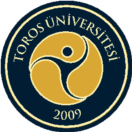 TOROS ÜNİVERSİTESİBurs Başvuru FormuBaşvuru yapacak adayların forma; öğrenci belgesi, transkript, yeni kazanan öğrenciler için ÖSYS belgesi, Ailenin tüm gelirlerini gösterir belgeler, yükseköğretim kurumlarında okuyan kardeşlerin öğrenci belgesi, ailenin oturduğu yer kira ise Kira Kontratı ve bir sağlık sorunu veya engel varsa bu durumu gösterir resmi belgelerini eklemeleri gerekmektedir.Eksik doldurulan, ek evrak hazırlamayan ve imzasız başvuru formları değerlendirmeye alınmayacaktır.ÖĞRENCİNİN:AİLEYE AİT BİLGİLER* Bu bilgi; yapılan işi açık ve ayrıntılı olarak belirtilecek şekilde yazılmalıdır. Örneğin; serbest meslek, memur, emekli gibi genel tanımlamalar yapılmayıp, işin türü detaylı olarak belirtilmelidir. Komisyona iletmek istediğin özel durumları lütfen açıklayınız.Burs başvurumda vermiş olduğum bütün bilgilerin doğruluğunu, yapılan tahkikat sonucu aksi ispatlanır ise Öğrenci Disiplin Yönetmeliği gereğince hakkımda disiplin işlemlerinin başlatılmasını ve neticelerini kabul ettiğimi beyan ederim.BURS KOMİSYONU DEĞERLENDİRME SONUCU(Komisyon tarafından doldurulacaktır.)Fotoğraf T.C. Kimlik NoÖğrenci NoÖğrenci NoÖğrenci NoÖğrenci NoÖğrenci NoAdı-SoyadıFakülte/YüksekokuluFakülte/YüksekokuluFakülte/YüksekokuluFakülte/YüksekokuluFakülte/YüksekokuluDoğum Yeri-YılıBölümü/ProgramıBölümü/ProgramıBölümü/ProgramıBölümü/ProgramıBölümü/ProgramıGSM NoÖSYS Puanı/ Dikey-Yatay Geçiş ise PuanıÖSYS Puanı/ Dikey-Yatay Geçiş ise PuanıÖSYS Puanı/ Dikey-Yatay Geçiş ise PuanıÖSYS Puanı/ Dikey-Yatay Geçiş ise PuanıÖSYS Puanı/ Dikey-Yatay Geçiş ise PuanıE-posta AdresiGenel Not Ortalaması*Genel Not Ortalaması*Genel Not Ortalaması*Genel Not Ortalaması*Genel Not Ortalaması*Medeni Hali       Evli	  BekarÖnemli bir sağlık sorunu var mı? Varsa nedir?Önemli bir sağlık sorunu var mı? Varsa nedir?            Evet                     Hayır ……………………………………………………………..……………………………………………………………..……………………………………………………………..                       Evet                     Hayır ……………………………………………………………..……………………………………………………………..……………………………………………………………..                       Evet                     Hayır ……………………………………………………………..……………………………………………………………..……………………………………………………………..                       Evet                     Hayır ……………………………………………………………..……………………………………………………………..……………………………………………………………..                       Evet                     Hayır ……………………………………………………………..……………………………………………………………..……………………………………………………………..                       Evet                     Hayır ……………………………………………………………..……………………………………………………………..……………………………………………………………..                       Evet                     Hayır ……………………………………………………………..……………………………………………………………..……………………………………………………………..                       Evet                     Hayır ……………………………………………………………..……………………………………………………………..……………………………………………………………..           Bedensel engeliniz var mı? Varsa nedir ve raporlandırılmış mıdır? Oranı nedir?Bedensel engeliniz var mı? Varsa nedir ve raporlandırılmış mıdır? Oranı nedir?            Evet                     Hayır ……………………………………………………………..……………………………………………………………..……………………………………………………………..                       Evet                     Hayır ……………………………………………………………..……………………………………………………………..……………………………………………………………..                       Evet                     Hayır ……………………………………………………………..……………………………………………………………..……………………………………………………………..                       Evet                     Hayır ……………………………………………………………..……………………………………………………………..……………………………………………………………..                       Evet                     Hayır ……………………………………………………………..……………………………………………………………..……………………………………………………………..                       Evet                     Hayır ……………………………………………………………..……………………………………………………………..……………………………………………………………..                       Evet                     Hayır ……………………………………………………………..……………………………………………………………..……………………………………………………………..                       Evet                     Hayır ……………………………………………………………..……………………………………………………………..……………………………………………………………..           Öğrenim sırasındaki ikamet durumunuz?Öğrenim sırasındaki ikamet durumunuz?      Yutta      Aile ile      Aile ile      Akraba Yanı      Akraba Yanı      Akraba Yanı     Kiralık Ev     Kiralık EvÖğrenim sırasındaki ikamet durumunuz?Öğrenim sırasındaki ikamet durumunuz?Aylık/Yıllık  kira/yurt aidatı miktarı: ……………………..Aylık/Yıllık  kira/yurt aidatı miktarı: ……………………..Aylık/Yıllık  kira/yurt aidatı miktarı: ……………………..Aylık/Yıllık  kira/yurt aidatı miktarı: ……………………..Aylık/Yıllık  kira/yurt aidatı miktarı: ……………………..Aylık/Yıllık  kira/yurt aidatı miktarı: ……………………..Aylık/Yıllık  kira/yurt aidatı miktarı: ……………………..Aylık/Yıllık  kira/yurt aidatı miktarı: ……………………..Öğrenim sırasındaki ikamet durumunuz?Öğrenim sırasındaki ikamet durumunuz?Adres: ………………………………………………………..………………………………………………………………..Adres: ………………………………………………………..………………………………………………………………..Adres: ………………………………………………………..………………………………………………………………..Adres: ………………………………………………………..………………………………………………………………..Adres: ………………………………………………………..………………………………………………………………..Adres: ………………………………………………………..………………………………………………………………..Adres: ………………………………………………………..………………………………………………………………..Adres: ………………………………………………………..………………………………………………………………..Harç, eğitim kredisi, burs veya başka bir mali yardım alıyor musunuz?Harç, eğitim kredisi, burs veya başka bir mali yardım alıyor musunuz?          Evet                     Hayır      Desteği sağlayan kurum veya kişinin adı               : ………………………………….Destek Miktarı                : ……………….............................          Evet                     Hayır      Desteği sağlayan kurum veya kişinin adı               : ………………………………….Destek Miktarı                : ……………….............................          Evet                     Hayır      Desteği sağlayan kurum veya kişinin adı               : ………………………………….Destek Miktarı                : ……………….............................          Evet                     Hayır      Desteği sağlayan kurum veya kişinin adı               : ………………………………….Destek Miktarı                : ……………….............................          Evet                     Hayır      Desteği sağlayan kurum veya kişinin adı               : ………………………………….Destek Miktarı                : ……………….............................          Evet                     Hayır      Desteği sağlayan kurum veya kişinin adı               : ………………………………….Destek Miktarı                : ……………….............................          Evet                     Hayır      Desteği sağlayan kurum veya kişinin adı               : ………………………………….Destek Miktarı                : ……………….............................          Evet                     Hayır      Desteği sağlayan kurum veya kişinin adı               : ………………………………….Destek Miktarı                : ……………….............................Çalışıyor musunuz?Çalışıyor musunuz?          Evet                     HayırÇalışıyorsanız;       Tam gün        Yarım gün        Stajİş yeri adı : …………………………………………………...Adresi       : …………………………………………………...Göreviniz : ……………………………………………………          Evet                     HayırÇalışıyorsanız;       Tam gün        Yarım gün        Stajİş yeri adı : …………………………………………………...Adresi       : …………………………………………………...Göreviniz : ……………………………………………………          Evet                     HayırÇalışıyorsanız;       Tam gün        Yarım gün        Stajİş yeri adı : …………………………………………………...Adresi       : …………………………………………………...Göreviniz : ……………………………………………………          Evet                     HayırÇalışıyorsanız;       Tam gün        Yarım gün        Stajİş yeri adı : …………………………………………………...Adresi       : …………………………………………………...Göreviniz : ……………………………………………………          Evet                     HayırÇalışıyorsanız;       Tam gün        Yarım gün        Stajİş yeri adı : …………………………………………………...Adresi       : …………………………………………………...Göreviniz : ……………………………………………………          Evet                     HayırÇalışıyorsanız;       Tam gün        Yarım gün        Stajİş yeri adı : …………………………………………………...Adresi       : …………………………………………………...Göreviniz : ……………………………………………………          Evet                     HayırÇalışıyorsanız;       Tam gün        Yarım gün        Stajİş yeri adı : …………………………………………………...Adresi       : …………………………………………………...Göreviniz : ……………………………………………………          Evet                     HayırÇalışıyorsanız;       Tam gün        Yarım gün        Stajİş yeri adı : …………………………………………………...Adresi       : …………………………………………………...Göreviniz : ……………………………………………………Aylık geliriniz nedir? (Ayrı ayrı miktar belirtiniz)Aylık geliriniz nedir? (Ayrı ayrı miktar belirtiniz)Burs:…………….Burs:…………….Aile Desteği:…………….Aile Desteği:…………….Maaş:…………….Maaş:…………….Maaş:…………….Diğer:……………..Aile FertleriAdı-SoyadıYaşıVefat EttiÖğrenim Durumu(Öğrenci ise okulu)Mesleği *Aylık Net Geliri (TL)BabaAnne1.Kardeş2.Kardeş3.KardeşAile fertlerinde bedensel engel, rahatsızlık var mı?Var             Yok          (Var ise açıklayınız.)………………………………………………………………………………………………………...………………………………………………………………………………………………………..Var             Yok          (Var ise açıklayınız.)………………………………………………………………………………………………………...………………………………………………………………………………………………………..Var             Yok          (Var ise açıklayınız.)………………………………………………………………………………………………………...………………………………………………………………………………………………………..Var             Yok          (Var ise açıklayınız.)………………………………………………………………………………………………………...………………………………………………………………………………………………………..Var             Yok          (Var ise açıklayınız.)………………………………………………………………………………………………………...………………………………………………………………………………………………………..Var             Yok          (Var ise açıklayınız.)………………………………………………………………………………………………………...………………………………………………………………………………………………………..Sosyal GüvenceAnneAnneAnneBabaBabaBabaSosyal GüvenceVar 	Yok 	Özel Sigorta Var 	Yok 	Özel Sigorta Var 	Yok 	Özel Sigorta Var 	   Yok  	       Özel Sigorta  Var 	   Yok  	       Özel Sigorta  Var 	   Yok  	       Özel Sigorta  Anne ve BabaBeraberler 	Ayrı Yaşıyorlar 	Boşandılar 	Yeniden Evlendi        Ayrı iseler siz kiminle yaşıyorsunuz?          Anne         Baba            Diğer (Belirtiniz)…………… Beraberler 	Ayrı Yaşıyorlar 	Boşandılar 	Yeniden Evlendi        Ayrı iseler siz kiminle yaşıyorsunuz?          Anne         Baba            Diğer (Belirtiniz)…………… Beraberler 	Ayrı Yaşıyorlar 	Boşandılar 	Yeniden Evlendi        Ayrı iseler siz kiminle yaşıyorsunuz?          Anne         Baba            Diğer (Belirtiniz)…………… Beraberler 	Ayrı Yaşıyorlar 	Boşandılar 	Yeniden Evlendi        Ayrı iseler siz kiminle yaşıyorsunuz?          Anne         Baba            Diğer (Belirtiniz)…………… Beraberler 	Ayrı Yaşıyorlar 	Boşandılar 	Yeniden Evlendi        Ayrı iseler siz kiminle yaşıyorsunuz?          Anne         Baba            Diğer (Belirtiniz)…………… Beraberler 	Ayrı Yaşıyorlar 	Boşandılar 	Yeniden Evlendi        Ayrı iseler siz kiminle yaşıyorsunuz?          Anne         Baba            Diğer (Belirtiniz)…………… Ailenizin ikamet durumuAilenizin ikamet durumuAilenizin ikamet durumuAilenizin ikamet durumuKendinize Ait Ev Lojman Kira  Ailenizin aylık kira miktarı (TL)Ailenizin aylık kira miktarı (TL)Ailenizin aylık kira miktarı (TL)Ailenizin aylık kira miktarı (TL)Ailenizin aylık toplam net geliri (ek gelirler dahil)Ailenizin aylık toplam net geliri (ek gelirler dahil)Ailenizin aylık toplam net geliri (ek gelirler dahil)Ailenizin aylık toplam net geliri (ek gelirler dahil)Talep edilen burs türü      Yemek Bursu      İndirim BursuÖğrencininAnne veya BabanınİmzasıİmzasıTarihTarih